Приложение 21Информационные ресурсы для организации поисково-исследовательской деятельности со словом (в индивидуальной и групповой работе по русскому языку)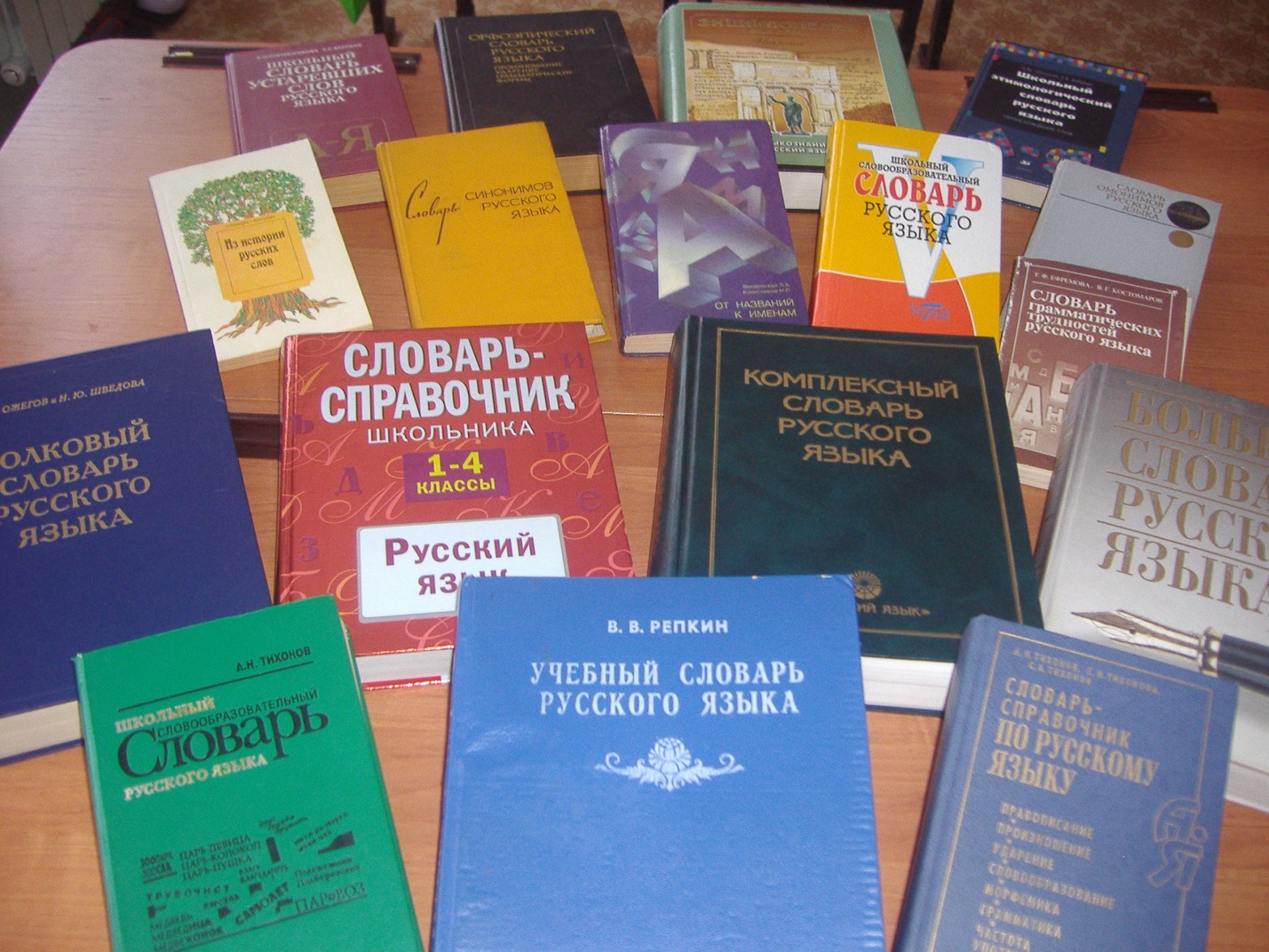 Памятки для детей и родителейМатериалы с сайта «Наш класс»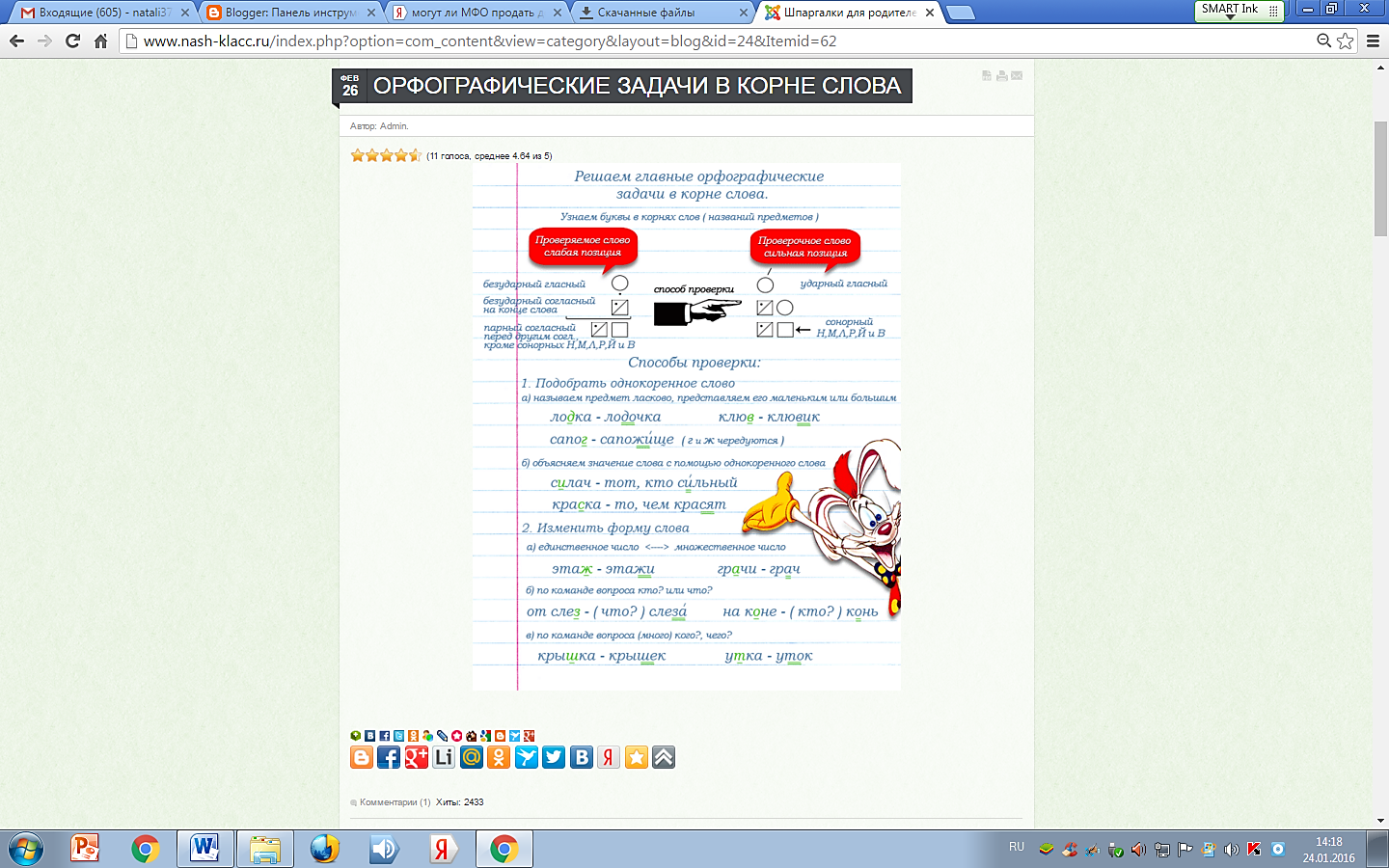 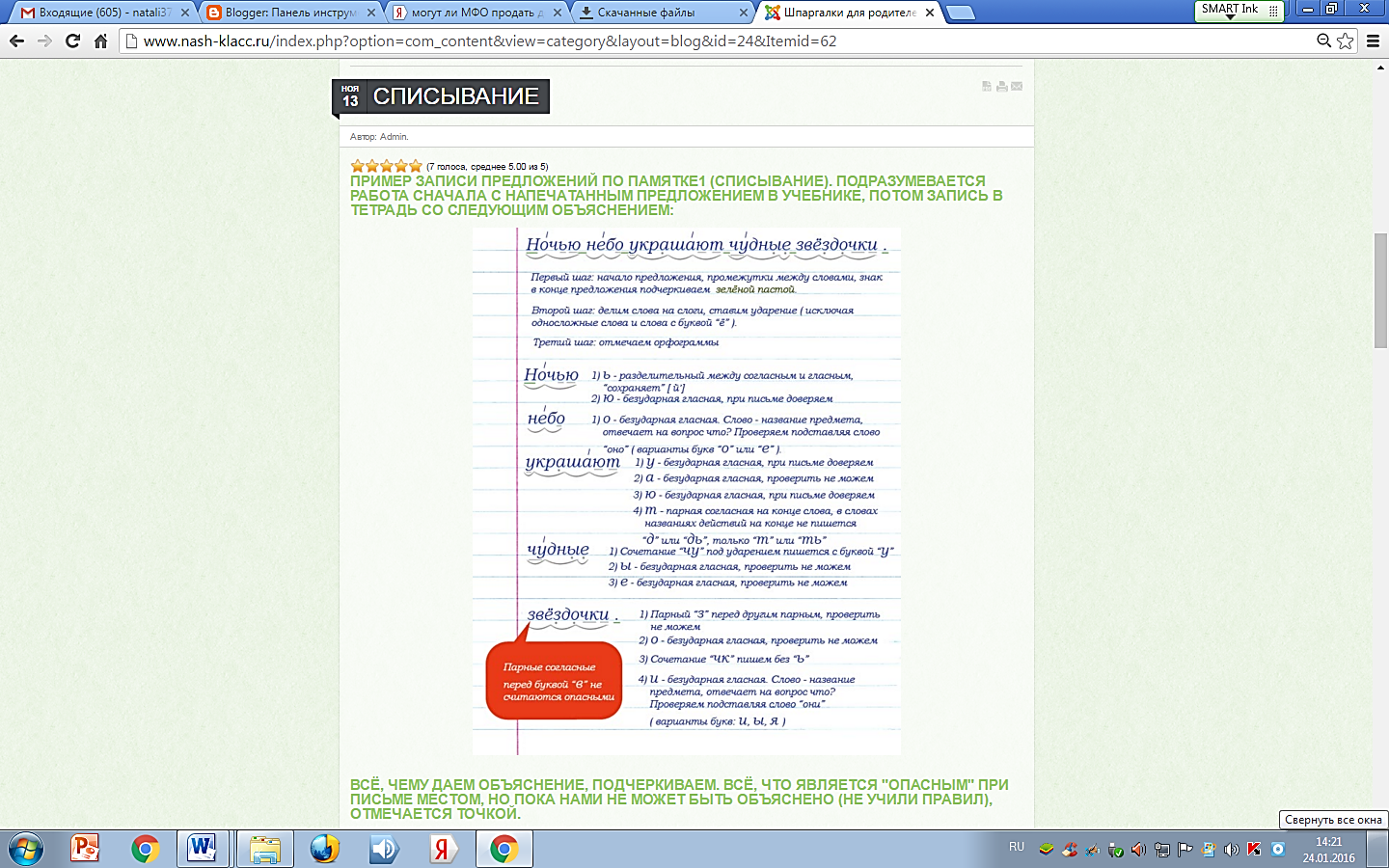 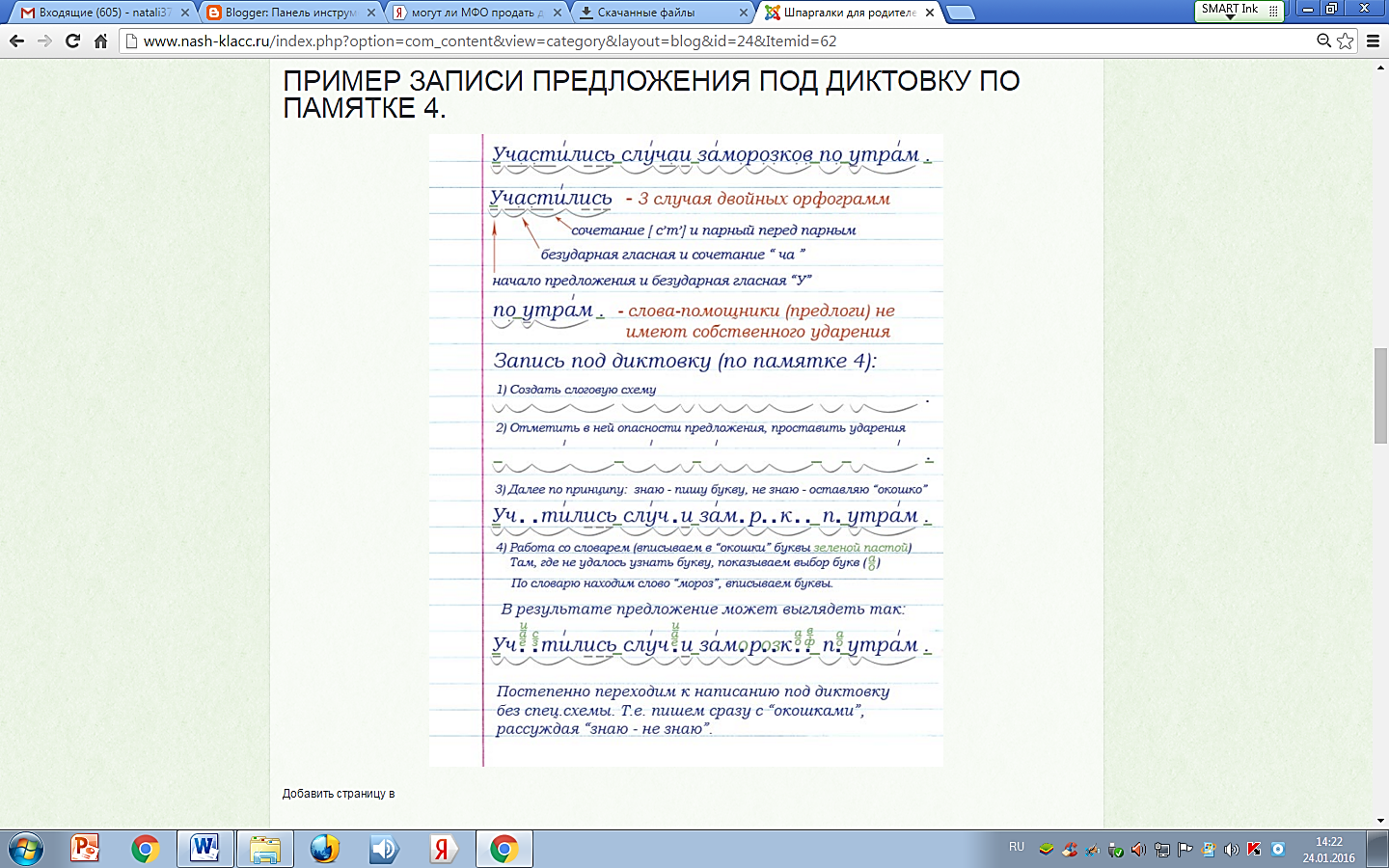 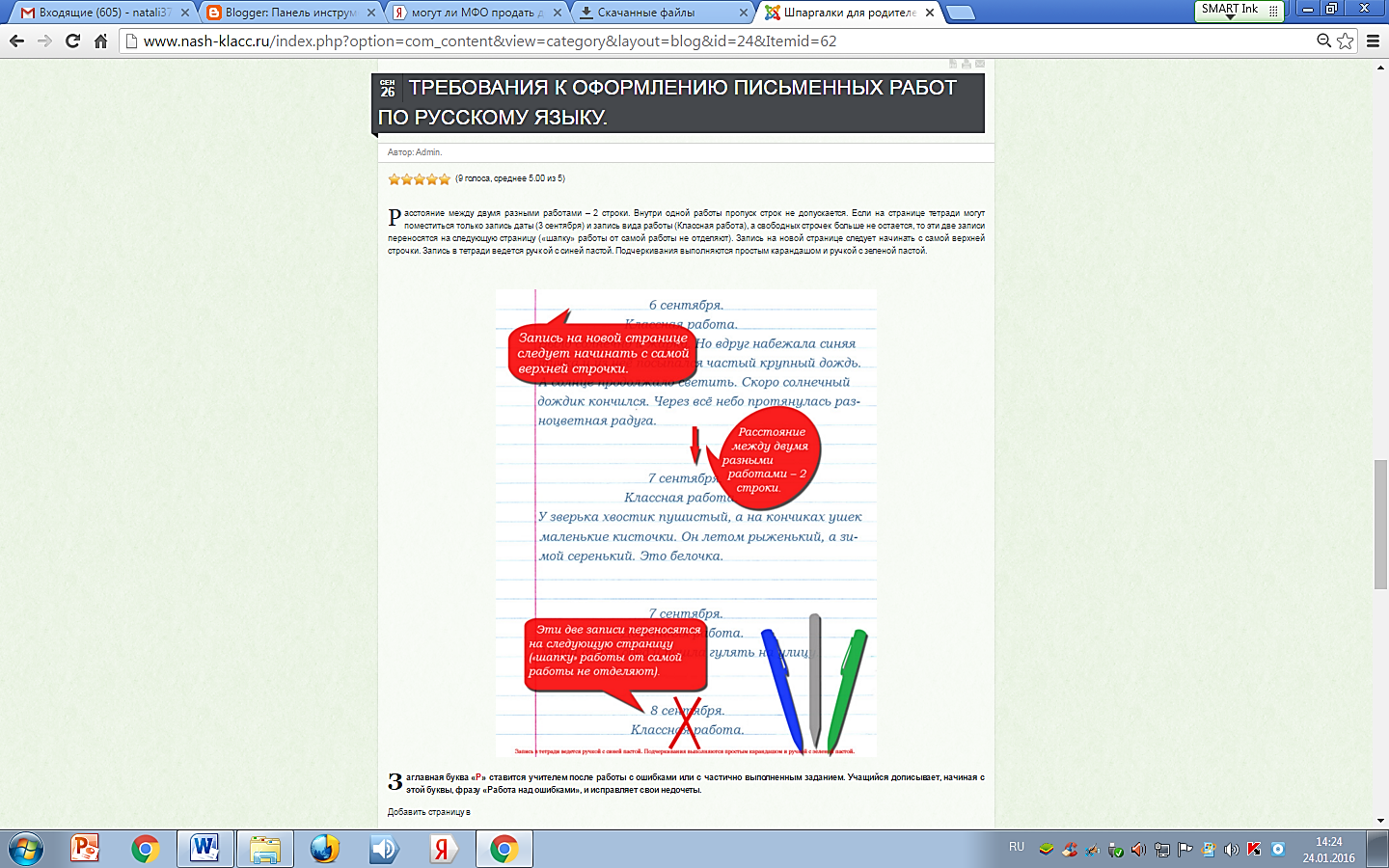 